5-3-2019 De Badbevalling EvidenceinhoudTijdens de bijeenkomst wordt allereerst ingegaan op de meest recente evidence rondom watergeboortes (o.a. Waterbirth International,  Midwifery Journal, Evidence Based Birth). De voordelen en de nadelen zullen worden besproken gebaseerd op bestaande literatuur. Zowel moeder als kind komen aan bod. Daarnaast zal er ook dieper ingegaan worden op de praktijk. Hoe kunnen we zo hygiënisch mogelijk werken bij een badbevalling? Wat te doen in bepaalde (acute) situaties? Hoe kunnen  problemen (zoals een afscheurende navelstreng) voorkomen worden? Hoe kan de apgar score goed bepaald worden bij een badbevalling en hoe blijft de baby goed warm?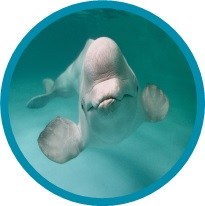 Ervaringen met elkaar worden gedeeld tijdens de scholing.Leerdoelen: de bestaande evidence rondom de badbevalling bespreken;wat de positieve effecten van warm water zijn op een bevalling;wat de nadelen en contra-indicaties zijn van een badbevalling;hoe te handelen bij een fysiologische baring in bad;hoe te handelen bij acute situaties bij een badbevalling.AANMELDEN details en aanmeldenSandra Weststrate is verloskundige bij Verloskundigen Santé. Zij heeft ruime ervaring en grote affiniteit met badbevallingen.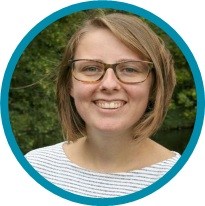 Datum: 5-3-2019Programma:8.45 inloop koffie en thee9.00 recente evidence rondom watergeboortes. Voor en nadelen10.45 pauze11.00 Bad bevalling in de praktijk  o.a hygiëne en acute situaties12.30 delen van ervaringen12.45 afsluiting.Locatie: Ouder- en Kindcentrum de Kern (zie route)Doelgroep: verloskundigen, verpleegkundigen, kraamverzorgenden.Contactpersoon: Jacqueline Ebbink, scholing@vcdepoort.nlAantal deelnemers: maximaal 30 personenAccreditatie voor 3,5 punten KNOV wordt aangevraagd.Kosten: € 75,- inclusief koffie/thee en lunch.Schrijf je in voor deze training en betaal direct zodat je je verzekerd bent van een plaats!